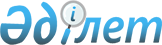 О предоставлении в 2015 году мер социальной поддержки специалистам в области здравоохранения, образования, социального обеспечения, культуры, спорта и агропромышленного комплекса, прибывшим для работы и проживания в сельские населенные пункты района Магжана Жумабаева Северо-Казахстанской области
					
			Утративший силу
			
			
		
					Решение маслихата района Магжана Жумабаева Северо-Казахстанской области от 31 марта 2015 года № 37-2. Зарегистрировано Департаментом юстиции Северо-Казахстанской области 20 апреля 2015 года № 3221. Утратило силу в связи с истечением срока действия (письмо аппарата маслихата района Магжана Жумабаева Северо-Казахстанской области от 13 января 2016 года N 10.2.1-15/7)      Сноска. Утратило силу в связи с истечением срока действия (письмо аппарата маслихата района Магжана Жумабаева Северо-Казахстанской области от 13.01.2016 N 10.2.1-15/7).

      В соответствии с пунктом 8 статьи 18 Закона Республики Казахстан от 8 июля 2005 года "О государственном регулировании развития агропромышленного комплекса и сельских территорий", постановлением Правительства Республики Казахстан от 18 февраля 2009 года № 183 "Об определении размеров предоставления мер социальной поддержки специалистам в области здравоохранения, образования, социального обеспечения, культуры, спорта и агропромышленного комплекса, прибывшим для работы и проживания в сельские населенные пункты" маслихат района Магжана Жумабаева Северо-Казахстанской области РЕШИЛ:

      1. C учетом потребности, заявленной акимом района, предоставить в 2015 году специалистам в области здравоохранения, образования, социального обеспечения, культуры, спорта и агропромышленного комплекса, прибывшим для работы и проживания в сельские населенные пункты района Магжана Жумабаева Северо-Казахстанской области:

      1) подъемное пособие в сумме, равной семидесятикратному месячному расчетному показателю;

      2) социальную поддержку для приобретения или строительства жилья - бюджетный кредит в сумме, не превышающей одну тысячу пятисоткратного размера месячного расчетного показателя.

      2. Действие подпунктов 1) и 2) пункта 1 настоящего решения распространяется на ветеринарных специалистов ветеринарных пунктов, осуществляющих деятельность в области ветеринарии.

      3. Настоящее решение вводится в действие по истечении десяти календарных дней после дня его первого официального опубликования.


					© 2012. РГП на ПХВ «Институт законодательства и правовой информации Республики Казахстан» Министерства юстиции Республики Казахстан
				
      Председатель сессии маслихата
района Магжана Жумабаева
Северо-Казахстанской области

Б. Казанов

      Секретарь маслихата 
района Магжана Жумабаева
Северо-Казахстанской области

Т. Абильмажинов
